Ce devoir est à faire par groupe de 2 élèves. Exercice 1 : Paradoxe D’Achille et la tortueEnoncé du paradoxe : Le paradoxe d’Achille et de la tortue, formulé par Zénon d’Élée, dit qu’un jour, le héros grec Achille a disputé une course à pied avec le lent reptile. Comme Achille était réputé être un coureur très rapide, il avait accordé gracieusement à la tortue une avance de cent mètres. L’argument exposé par Zénon est que Achille ne peut rattraper la tortue car si la tortue a de l’avance sur Achille, celui-ci ne peut jamais la rattraper, quelle que soit sa vitesse ; car pendant qu’Achille court jusqu’au point d’où a démarré la tortue, cette dernière avance, de telle sorte qu’Achille ne pourra jamais annuler l’avance de l’animal.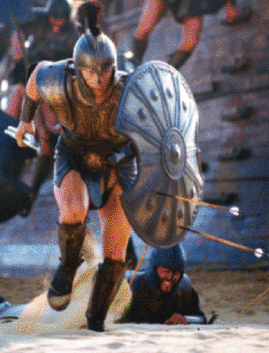 Voir la vidéo : lienmini.fr/maths-s01-01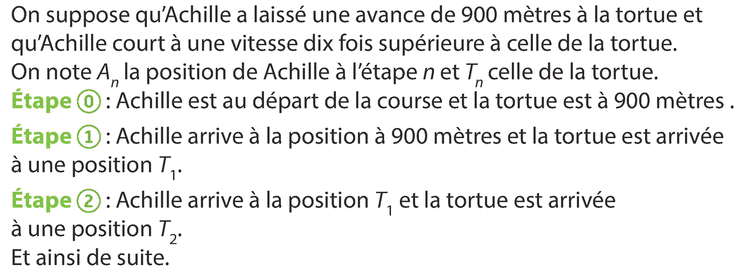 Partie A : Etude théoriquePour tout entier naturel , on note  la distance parcourue par la tortue entre l’étape  et l’étape . la distance parcourue par Achille entre l’étape  et l’étape .Justifier que pour tout entier naturel ,  et En déduire que  est une suite géométrique dont on précisera la raison et le premier terme.Déterminer l’expression de  en fonction de  puis celle de  en fonction de .En déduire l’expression de , puis celle de  en fonction de .En déduire l’expression de  et son signe.Quelle est la limite de  ? Justifier.Achille dépassera-t-il la tortue ?Partie B : Deuxième modélisation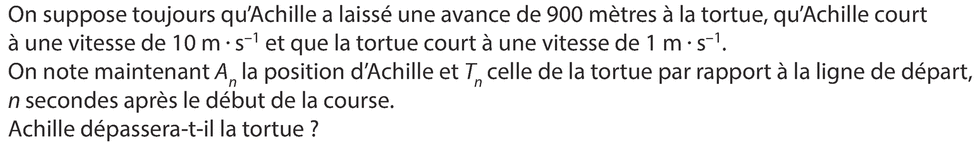 Exercice 2 : 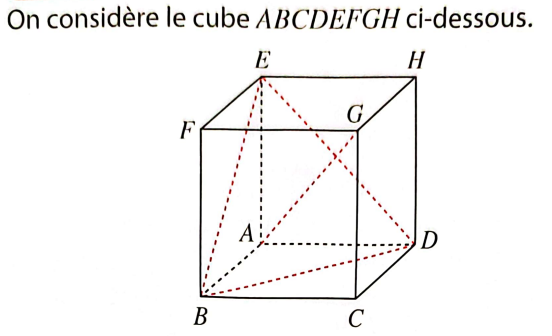 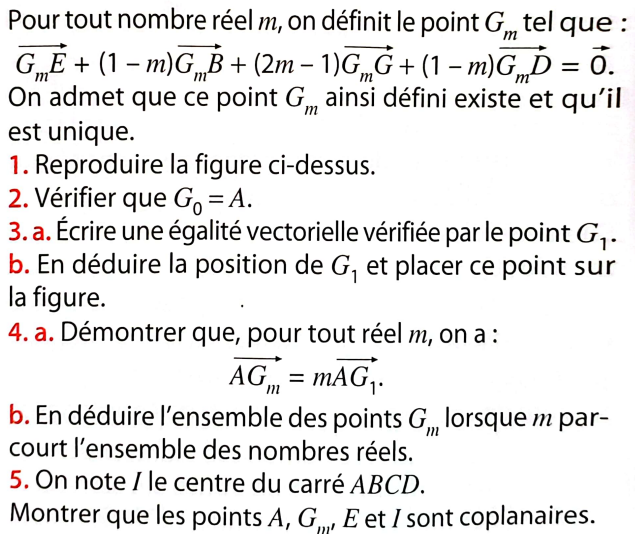 Suites et récurrenceGéométrie vectorielleDevoir maison n°1A rendre le lundi 6 novembre 2023Nom :Classe : TSpé